UNIVERSIDADE FEDERAL DO CEARÁ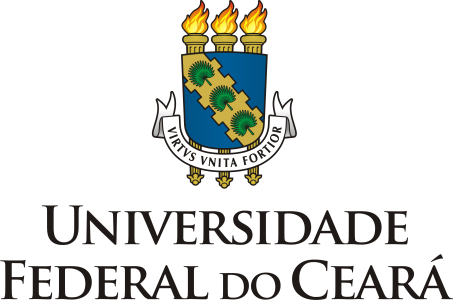 CENTRO DE CIÊNCIAS AGRÁRIASDEPARTAMENTO DE ENGENHARIA DE PESCAPROGRAMA DE PÓS-GRADUAÇÃO EM ENGENHARIA DE PESCADISCIPLINA: ESTÁGIO DE DOCÊNCIA I/IIRELATÓRIO DE ATIVIDADESSemestre Letivo: IDENTIFICAÇÃOESPECIFICAÇÕESATIVIDADES REALIZADAS PELO ESTUDANTEDIFICULDADES ENCONTRADASAVALIAÇÃO DE DESEMPENHO DO ESTUDANTECENTRO/FACULDADE:Centro de Ciências AgráriasDEPARTAMENTO:Engenharia de PescaPROFESSOR ORIENTADOR: PROFESSOR ORIENTADOR: ESTUDANTE: ESTUDANTE: DisciplinaNo de turmasNo de alunosCarga horária semanalFortaleza, ____ / ____ / _____                         _______________________________________________                                                                                                                  EstudanteCONCEITO                                      Excelente                         Bom                      Regular                     InsatisfatórioNOTA ATRIBUÍDA AO ESTUDANTE (0 a 10)Fortaleza, ____ / ____ / _____                               ____________________________________________                                                                                                                 OrientadorOBSERVAÇÕES: